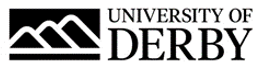 University of Derby Job DescriptionJob SummaryJob TitleLead Data Services SpecialistDepartment IT Services LocationKedleston Road, Derby, DE22 1GBJob Reference Number0319-20-RSalary£37,256 to £46,010 per annumReports ToData & Integration Services ManagerLine Management ResponsibilityNoJob Description and Person SpecificationRole SummaryAs part of an innovative team responsible for the delivery of a modern data service, the Lead Data Services Specialist will focus on the proactive development and maintenance of the university’s data analytics platform. The role involves working with key partners across the university who require data and defines, shapes, and refines analytical reporting requirements in both tactical and strategic projects and initiatives.The role will lead the design, testing and development of robust data planning, data modelling, and creation of data sets. Identifying data sources and interfaces as well as appropriate user interfaces.This is challenging role in which you will support the delivery of game changing projects to ensure we deliver excellence to our students and staff across core University requirements in teaching, research, regional, civic as well as the traditional IT developer role. Principal AccountabilitiesData ServicesDeliver data services in accordance with the IT Services strategy, strategic priorities, and business service requirements. Maximize the value, efficiency and quality obtained from each technology area to meet the strategic and operational needs of the University. Proactively act as a Business Analyst in relation to Business Intelligence / Data Analytics and gather data and reporting requirements from decision makers across the university. Ensure strategic and operational objectives are identified and factored into data and reporting outputs. Plan work based on strategy and business requirements to maximise benefit of the data services provided.Obtain data from multiple sources and systems and use data modelling skills to ensure this relates to strategic and business requirements.Combine data from multiple sources to provide meaningful bespoke intelligence and insights to inform decision making in an agile environment.Present complex information in a relevant and engaging manner, appropriate to the level of the audience to successfully support decision-making.Carry out technical and functional analysis of data sources (internal and external) across all university functions and systems. This will include a full range of university systems such as Finance, HR, and Student Systems all with different technical specifications and data sets. Build developments and processes for optimal extraction, transformation, and loading of data using MS SQL and Azure technologies, from a wide variety of data sources and technologies (both on premise and on cloud).Create and maintain corporate conformed data sets for analytics and the data scientist team that assist them in building and optimizing our data intelligence and drive forward the university’s data analysis and data visualization, thereby underpinning accurate and timely data driven decision-making.Maintain a catalogue of data content (structure, level of detail, and amount of history) in alignment with the evolving needs of the business. Maintain and continually develop the enterprise data model based on business requirements which requires scoping needs and planning developments appropriately. Continually review systems and processes to drive greater efficiencies and improve the service offered to customers and the business. Provide recommendations for improvements.Support the Data & Integration Services Manager and other teams within Corporate and Academic Systems with ensuring the technical architectures for Analytics solutions are consistent within an overall framework and compliant with that required by the IT services strategy and the industry best of breed standards and attributes (e.g. scalability, resilience, availability, and security).Information SecurityMaintain security of data services systems through implementing secure strategies, policies and controls and automating where possible. Work closely with data owners and Legal, Governance & Assurance Services to ensure continual compliance with all data security and governance requirements.Incident managementMentor others on priority and diagnosis of incidents according to agreed procedures. Investigate causes of incidents and seek resolution. Escalate unresolved incidents. Facilitate recovery, following resolution of incidents. Document and close resolved incidents according to agreed procedures and ensure lessons learned.Problem managementInitiate and monitor actions to investigate and resolve problems in systems, processes, and services. Determine problem fixes/remedies. Assist with the implementation of agreed remedies and preventative measures.Change management Evaluate the impact of proposed or required changes that may be highly complex in nature (internally and by vendors) and provide recommendations to management with an impact assessment.RelationshipsWork with Data Services Manager to manage external vendors and suppliers ensuring vendors are delivering on service and providing best value to the University. Work in a team environment to deliver complex solutions to multiple internal and external business units. Demonstrate and encourage inclusivity, trust and rapport within Data Services and colleagues throughout the university.Person SpecificationEssential CriteriaQualificationsEducated to degree level, preferably qualified in Mathematics, statistics or computer science degree or demonstrable equivalent experience.ExperienceSignificant experience of dimensional modelling, star schemas and OLAP cubes.Significant experience of designing, developing, and deploying SSIS packages.Significant experience of designing, developing, and deploying SSAS models (tabular and dimensional).Significant experience of ETL / ELT development.Demonstrated proficiency with Power Query and Power BI.Proven experience delivering in a high performance multi-disciplinary data team.Understanding of project management lifecycle from conception through implementation.Demonstrated proficiency with relevant programming / scripting and source code management.Skills, knowledge & abilitiesEvidenced ability of acting as an exemplar individual in terms of high performance within a multi-disciplinary team and contributing to the overall team’s performance constructively and professionally.Understanding of information security and governance. Broad knowledge of a range of technologies e.g. databases, Integration Services, business intelligence Experience of working with large enterprise databases and applications.Advanced knowledge of database interrogation skills, for example SQL, PL-SQL, T-SQL.Proven ability to translate complex pieces of analysis to non-technical audiences.Excellent communication, presentation, and stakeholder management skills.Strong written communication skills, particularly in terms of writing clear and detailed technical documentation.Creative and Innovative approach to successfully providing a consistent, high quality service, challenging system and process that do not focus on the customer needs.Ability to evidence excellent communication, engagement, persuasion and influencing skills (verbal and written).Strong analytical, conceptual, and problem-solving skills.Ability to be decisive and takes ownership of problems.Responsive to customer needs, consultative and collaborative.Ability to deliver within tight deadlines in a demanding environment.Attention to detail and determination for excellence.Passion, energy, and enthusiasm for continuous improvement and encourages innovation.Develops and utilizes expertise for the benefit of customers and colleagues. Can apply knowledge quickly to new challenges.Able to perform duties with moderate to low supervision.Ability to manage multiple priorities, and assess and adjust quickly to changing priorities.Desirable CriteriaQualificationsProfessional and /or technical qualifications, e.g. PRINCE 2 / ITIL / MCP or substantial, applied equivalent experience.ExperienceWorking within a Higher Educational Institution.Breadth of experience of non-Microsoft BI Stacks (e.g. Business Objects, Cognos, Oracle).Skills, knowledge and abilitiesDAX / MDX / DMX Query languages.Azure Cloud Data Services.Source code management.BenefitsAs well as competitive pay scales, we offer generous holiday entitlement. We also offer opportunities for further salary progression based on performance, and the opportunity to join a contributory pension scheme. The University of Derby is committed to promoting equality, diversity and inclusion. However you identify, we actively celebrate the knowledge, experience and talents each person bringsFor more information on the benefits of working at the University of Derby go to the Benefit pages of our website.